ФЕДЕРАЛЬНАЯ СЛУЖБА ПО НАДЗОРУ В СФЕРЕ ОБРАЗОВАНИЯ И НАУКИУПРАВЛЕНИЕ ОРГАНИЗАЦИИ И ПРОВЕДЕНИЯ ГОСУДАРСТВЕННОЙИТОГОВОЙ АТТЕСТАЦИИПИСЬМОот 19 марта 2019 г. N 10-217В целях подготовки к проведению государственной итоговой аттестации по образовательным программам среднего общего образования (далее - ГИА-11) Управление организации и проведения государственной итоговой аттестации направляет:График обработки экзаменационных работ досрочного этапа ГИА-11 в 2019 году;График обработки апелляций о несогласии с выставленными баллами досрочного этапа ГИА-11 в 2019 году.НачальникИ.К.КРУГЛИНСКИЙПриложениек письмуот 19.03.2019 N 10-217График обработки экзаменационных работ досрочного этапаГИА-11 в 2019 годуГрафик обработки апелляций о несогласии с выставленнымибаллами досрочного этапа ГИА-11 в 2019 году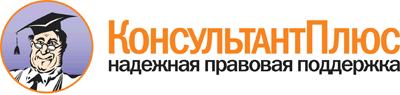 <Письмо> Рособрнадзора от 19.03.2019 N 10-217
<О направлении графиков обработки экзаменационных работ и апелляций о несогласии с выставленными баллами досрочного этапа ГИА-11 в 2019 году>Документ предоставлен КонсультантПлюс

www.consultant.ru

Дата сохранения: 25.03.2019
 ЭкзаменДата экзаменаЗавершение обработки экзаменационных работ на региональном уровне (не позднее указанной даты)Обработка экзаменационных работ на федеральном уровне и направление результатов ГИА-11 в регионы (не позднее указанной даты)Утверждение результатов ГИА-11 ГЭК (не позднее указанной даты)Официальный день объявления результатов ГИА-11 на региональном уровне (не позднее указанной даты)География, Литература20.03. (ср)23.03. (сб)29.03. (пн)01.04. (вт)03.04. (ср)Русский язык22.03. (пт)25.03. (пн)01.04. (пн)02.04. (вт)04.04. (чт)История, Химия25.03. (пн)28.03. (чт)04.04. (чт)05.04. (пт)09.04. (вт)Иностранные языки (устно)27.03. (ср)30.03. (сб)11.04. (чт)12.04. (пт)16.04. (вт)Иностранные языки (письменно)01.04. (пн)04.04. (чт)11.04. (чт)12.04. (пт)16.04. (вт)Математика (базовый уровень), Математика (профильный уровень)29.03. (пт)01.04. (пн)08.04. (пн)09.04. (вт)11.04. (чт)Биология, Физика01.04. (пн)04.04. (чт)11.04. (чт)12.04. (пт)16.04. (вт)Обществознание, Информатика и информационно-коммуникационные технологии (ИКТ),03.04. (ср)06.04. (сб)12.04. (пт)15.04. (пн)17.04. (ср)РезервГеография, Химия, Информатика и информационно-коммуникационные технологии (ИКТ), иностранные языки (устно), История05.04. (пт)08.04. (пн)15.04. (пн)16.04. (вт)18.04. (чт)РезервИностранные языки (письменно), Литература, Физика, Обществознание, Биология08.04. (пн)11.04. (чт)18.04. (чт)19.04. (пт)23.04. (вт)РезервРусский язык, Математика (базовый уровень), Математика (профильный уровень)10.04. (ср)13.04. (сб)19.04. (пт)22.04. (пн)24.04. (ср)ЭкзаменДата экзаменаОфициальный день объявления результатов ГИА-11 на региональном уровне (не позднее указанной даты)Прием апелляций о несогласии с выставленными баллами (не позднее указанной даты)Завершение обработки апелляций о несогласии с выставленными баллами на региональном уровне (не позднее указанной даты)Завершение обработки апелляций о несогласии с выставленными баллами на федеральном уровне (при условии предоставления корректных сведений с регионального уровня)Утверждение ГЭК результатов апелляции о несогласии с выставленными балламиГеография, Литература20.03. (ср)03.04. (ср)05.04. (пт)14.04. (вс)19.04. (пт)22.04. (пн)Русский язык22.03. (пт)04.04. (чт)08.04. (пн)15.04. (пн)22.04 (пн)24.04. (ср)История, Химия25.03. (пн)09.04. (вт)11.04. (чт)20.04. (сб)26.04. (пт)29.04. (пн)Иностранные языки (устно)27.03. (ср)16.04. (вт)18.04. (чт)27.04. (сб)08.05. (ср)13.05. (пн)Иностранные языки (письменно)01.04. (пн)16.04. (вт)18.04. (чт)27.04. (сб)08.05. (ср)13.05. (пн)Математика (базовый уровень), Математика (профильный уровень)29.03. (пт)11.04. (чт)15.04. (пн)22.04. (пн)29.04. (пн)06.05. (пн)Биология, Физика01.04. (пн)16.04. (вт)18.04. (чт)27.04. (сб)08.05. (ср)13.05. (пн)Обществознание, Информатика и информационно-коммуникационные технологии (ИКТ),03.04. (ср)17.04. (ср)19.04. (пт)28.04. (вс)08.05. (ср)13.05. (пн)РезервГеография, Химия, Информатика и информационно-коммуникационные технологии (ИКТ), История05.04. (пт)18.04. (чт)22.04. (пн)29.04. (пн)13.05. (пн)15.05. (ср)РезервЛитература, Физика, Обществознание, Биология08.04. (пн)23.04. (вт)25.04. (чт)09.05 (чт)17.05. (пт)20.05. (пн)РезервИностранные языки (устно)05.04. (пт)23.04. (вт)25.04. (чт)09.05. (пт)17.05. (пт)20.05. (пн)РезервИностранные языки08.04. (пн)23.04. (вт)25.04. (чт)09.05. (пт)17.05. (пт)20.05. (пн)РезервРусский язык, Математика (базовый уровень), Математика (профильный уровень)10.04. (ср)24.04. (ср)26.04. (пт)10.05. (пт)17.05. (пт)20.05. (пн)